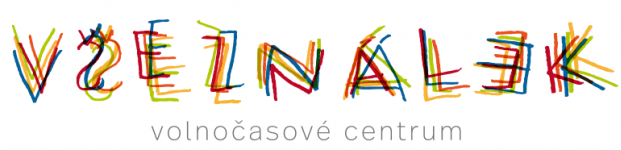 Příměstský SPORTOVNÍ tábor s VšeználkemOrganizační informacePrázdninový program pro děti ve věku 7 – 15 let. Nabízíme jeden turnus po pěti pracovních dnech, které se dají libovolně kombinovat. Rodič (či pověřená osoba) každé ráno (mezi 07.45 – 08.30) dítě přivede a odpoledne (mezi 16:00 – 16:30) vyzvedne. Po dohodě mohou děti přiházet i odcházet samy.Pro děti je zajištěn oběd a dostatek tekutin pro správný pitný režim. Dopolední a odpolední svačinu si dítě přináší z domova.Děti se mohou těšit na pestrý program – v průběhu týdne se budou střídat tyto sportovní aktivity – (většinou vedené profesionálnímy trenéry) rugby, golf, jóga, zdravotní a posilovací cvičení, hula – hoop, lezení na umělé stěně, parkour, kuželky, kroket, pétanque, běžecká abeceda, turistický výlet, tenis.Za příznivého počasí chceme trávit co nejvíce času venku, zároveň jsou program i veškeré aktivity naplánovány tak, aby byly uskutečnitelné i v nepříznivém počasí.KDE		Volnočasové centrum Všeználek, sportoviště v okolí Kostelce nad Černými lesy	KDY		20. 7. - 24. 7. 2020		od  07:45 do 16:30PLATBA	Informace o způsobu platby jsou uvedeny v přihlášce. Pokud by Vám navrhované varianty úhrady nevyhovovaly, je možné se domluvit individuálně.Cena 670,- Kč / den, 3.100,- Kč / týden (zahrnuje všechny aktivity dle programu)Další informace na tel. 776 327 204 (Iva Kamínková), e-mail -  iva@vasvseznalek.cznebo na www.vasvseznalek.cz